DoctoresManuel Guillermo Mora Jaramillo Presidente Comisión QuintaSenado de la RepúblicaÁngel María GaitánPresidente Comisión QuintaCámara de RepresentantesHonorables Presidentes:Atendiendo la honrosa tarea que se nos ha encomendado, y en cumplimiento del mandato constitucional y de lo dispuesto por la Ley 5ª de 1992, por la cual se expide el Reglamento del Congreso de la República, nos permitimos rendir informe de ponencia para primer debate en las Comisiones Conjuntas del Congreso de la República, del proyecto de Ley 201 de 2018 Senado - 219 de 2018 Cámara “Por la cual se regula lo previsto en el parágrafo 5 del artículo 361 de la Constitución Política relativo a los programas y proyectos de inversión que se financiarán con recursos del Fondo de Ciencia, Tecnología e Innovación del Sistema General de Regalías”ANTECEDENTES DEL TRÁMITE El día 03 de abril de 2018, el Gobierno nacional, por medio del Ministro de Hacienda y Crédito Público, radicó en la Secretaría General del Senado de la República el proyecto de ley “Por la cual se regula lo previsto en el parágrafo 5 del artículo 361 de la Constitución Política relativo a los programas y proyectos de inversión que se financiarán con recursos del Fondo de Ciencia, Tecnología e Innovación del Sistema General de Regalías”, con el cumplimiento de los requisitos formales exigidos para el efecto por la Constitución Política, el cual fue publicado en la Gaceta del Congreso N.° 119 de 2018. El mencionado proyecto de Ley se presentó teniendo en cuenta lo siguiente:El 30 de noviembre de 2016, el Honorable Congreso de la República refrendó el Acuerdo Final para la Terminación del Conflicto y la Construcción de una Paz Estable y Duradera entre el Gobierno Nacional y el Grupo Fuerzas Armadas Revolucionarias de Colombia, Ejército del Pueblo (FARC-EP), en adelante, el Acuerdo Final.El numeral 6.1.2. del Acuerdo Final estableció las “Medidas para incorporar la implementación de los acuerdos con recursos territoriales”, dentro de las cuales fijó la siguiente:“Se promoverán mecanismos y medidas para que con recursos del Sistema General de Participaciones y el Sistema General de Regalías se contribuya a financiar la implementación de los acuerdos, incluyendo los territorios priorizados para los planes de acción para la transformación regional de los PDET. Los recursos de regalías serán una fuente más de las diferentes fuentes para la implementación del Acuerdo en los territorios, para que estos proyectos fortalezcan el desarrollo de sus municipios y departamentos.”A partir de lo anterior y en el marco del procedimiento legislativo especial para la paz, el Congreso de la República expidió el Acto Legislativo No. 04 de 2017 “Por el cual se adiciona el artículo 361 de la Constitución Política”, para modificar y adicionar algunas disposiciones constitucionales sobre el Sistema General de Regalías (SGR). Dentro de dichas medidas, se establecieron reglas para dinamizar la ejecución de los recursos del Fondo de Ciencia, Tecnología e Innovación (FCTeI) del SGR, adicionando el parágrafo 5° al artículo 361 de la Constitución Política, el cual se transcribe a continuación:“Parágrafo 5°. Los programas o proyectos de inversión que se financiarán con los recursos del Fondo de Ciencia, Tecnología e Innovación, serán definidos por el respectivo Órgano Colegiado de Administración y Decisión, a través de convocatorias públicas abiertas y competitivas, articuladas con los correspondientes planes de desarrollo. Para la presentación y ejecución de los proyectos la entidad deberá ser parte del Sistema Nacional de Ciencia, Tecnología e Innovación. Los programas o proyectos aprobados serán ejecutados por las entidades que los presentaron en la convocatoria.Lo establecido en el presente parágrafo regirá desde la entrada en vigencia de la ley que lo reglamente.”Este parágrafo surgió a partir de las necesidades de inversión en ciencia, tecnología e innovación pactadas en el Acuerdo Final, y previa realización de escenarios de socialización con la comunidad científica, congresistas, alcaldes, gobernadores, entidades del Estado y otros actores locales y nacionales, que hicieron evidente la necesidad de abordar y solucionar las problemáticas relativas a la ejecución de los recursos del Fondo de Ciencia, Tecnología e Innovación (FCTeI).En ese sentido, se vio la necesidad de incorporar en el Acto Legislativo 04 de 2017, una modificación a las reglas del FCTeI con el fin de que las entidades que formularan los proyectos pudieran ser las ejecutoras de los mismos, garantizando, además, la realización de convocatorias públicas abiertas y competitivas, en las que pudieran participar tanto entidades públicas como privadas. La aplicación de estas nuevas reglas, se condicionaron en el citado Acto Legislativo a la reglamentación que para el efecto expidiera el legislador, razón por la cual se presenta al Congreso de la República el presente Proyecto de Ley que reglamenta el parágrafo 5º del artículo 361 de la Constitución Política.Antecedentes sobre las entidades ejecutoras de proyectos de ciencia, tecnología e innovaciónComo se ha señalado, uno de los principales objetivos del parágrafo 5º del artículo 361 de la Constitución Política adicionado por el Acto Legislativo 04 de 2017 que se pretende regular mediante el presente Proyecto de Ley, es elegir los proyectos de inversión que se financian con recursos del FCTeI a través de convocatorias públicas abiertas y competitivas, en donde participen las entidades que hagan parte del Sistema Nacional de Ciencia, Tecnología e Innovación. En ese sentido, se considera pertinente exponer en dos capítulos, por una parte, los resultados del desempeño en la gestión a cargo de las entidades ejecutoras de los proyectos financiados con recursos del SGR, en donde las entidades especializadas en ciencia, tecnología e innovación son las que cuentan con un desempeño sobresaliente, frente a las gobernaciones que no han demostrado tener una buena gestión. En el segundo capítulo, se explica de forma general cuáles son los actores y entidades especializados en actividades científicas, tecnológicas y de innovación. Entidades públicasSegún datos de la Secretaría Técnica del OCAD del FCTeI, el 71% de los proyectos aprobados actualmente tienen como ejecutor a la correspondiente gobernación que los presentó.De acuerdo con el Índice de Gestión de Proyectos de Regalías (IGPR), herramienta del Sistema de Monitoreo, Seguimiento, Control y Evaluación (SMSCE) para medir y valorar trimestralmente la gestión de las entidades ejecutoras de los proyectos financiados con recursos del SGR, las gobernaciones de entidades territoriales no se destacan por su desempeño en la ejecución de los proyectos a su cargo. Entre 64 entidades ejecutoras evaluadas, ninguna gobernación fue calificada con un desempeño sobresaliente y sólo dos contaron con calificación de desempeño “medio”, ubicándose la gobernación mejor calificada en el puesto 11. Con bajo desempeño se encuentran siete gobernaciones y 23 con desempeño crítico (ver gráficas 1, 2 y 3).Gráfico 1. Índice de Gestión de Proyectos de Regalías- Entidades CTeI. Entidades 1-21. Corte septiembre 30 de 2017.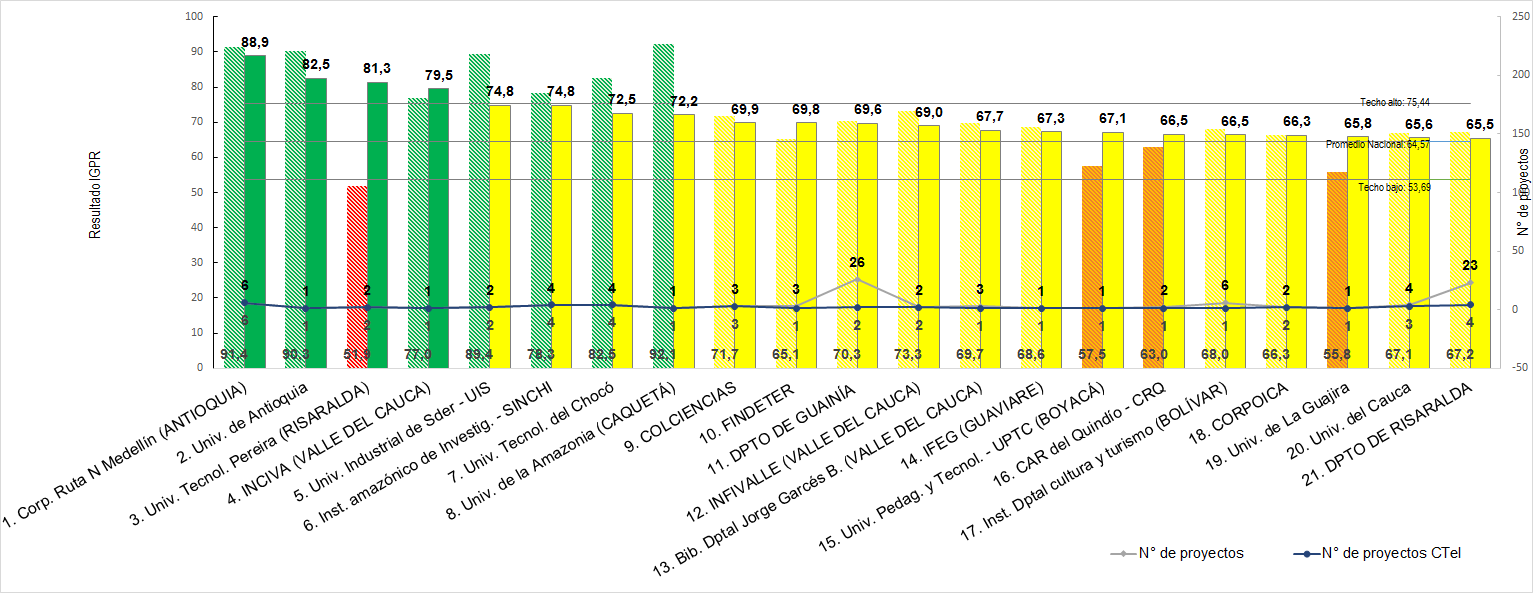 Fuente: Departamento Nacional de PlaneaciónGráfico 2. Resultados del IGPR – desempeño sobresaliente y medio Índice de Gestión de Proyectos de Regalías- Entidades CTeI. Entidades 22-43. Corte septiembre 30 de 2017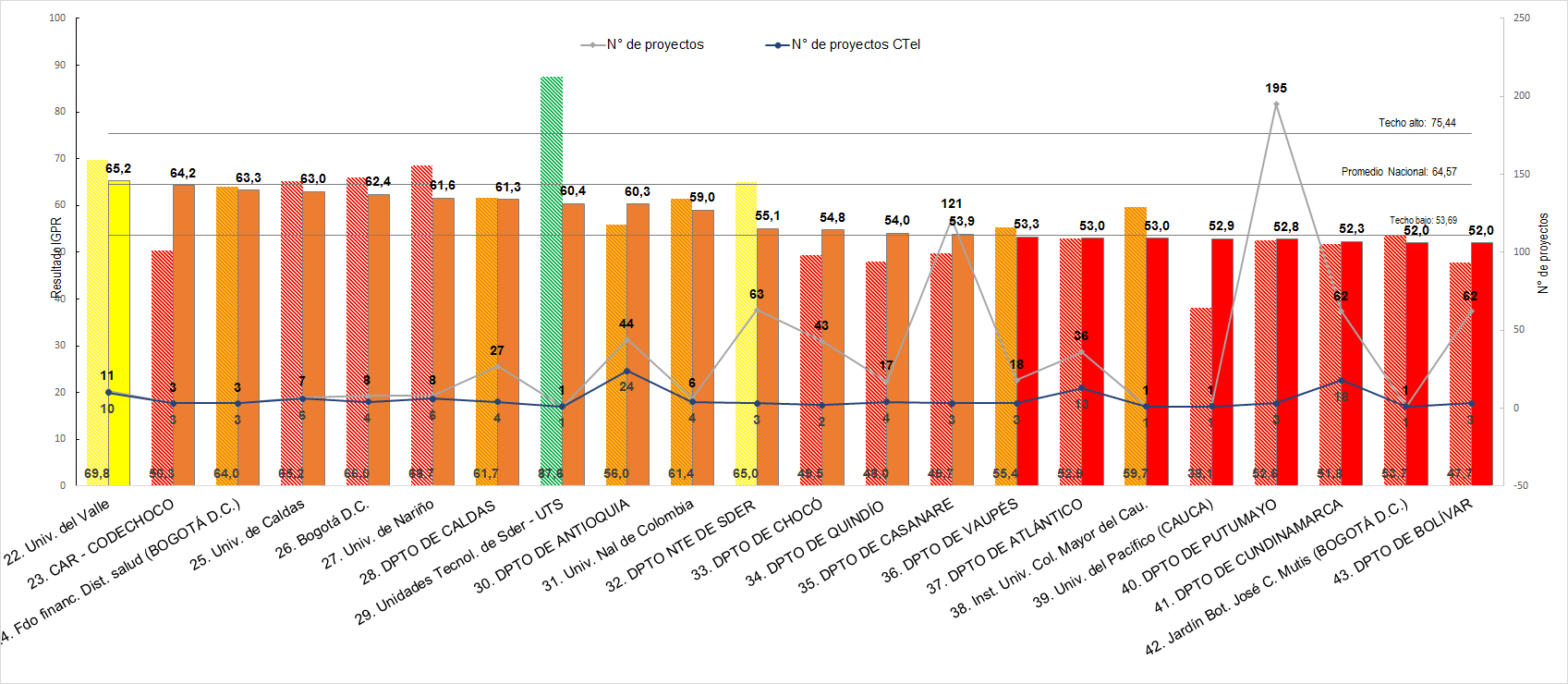 Fuente: Departamento Nacional de PlaneaciónGráfico 3. Resultados del IGPR – desempeño sobresaliente y medio Índice de Gestión de Proyectos de Regalías- Entidades CTeI. Entidades 44-62. Corte septiembre 30 de 2017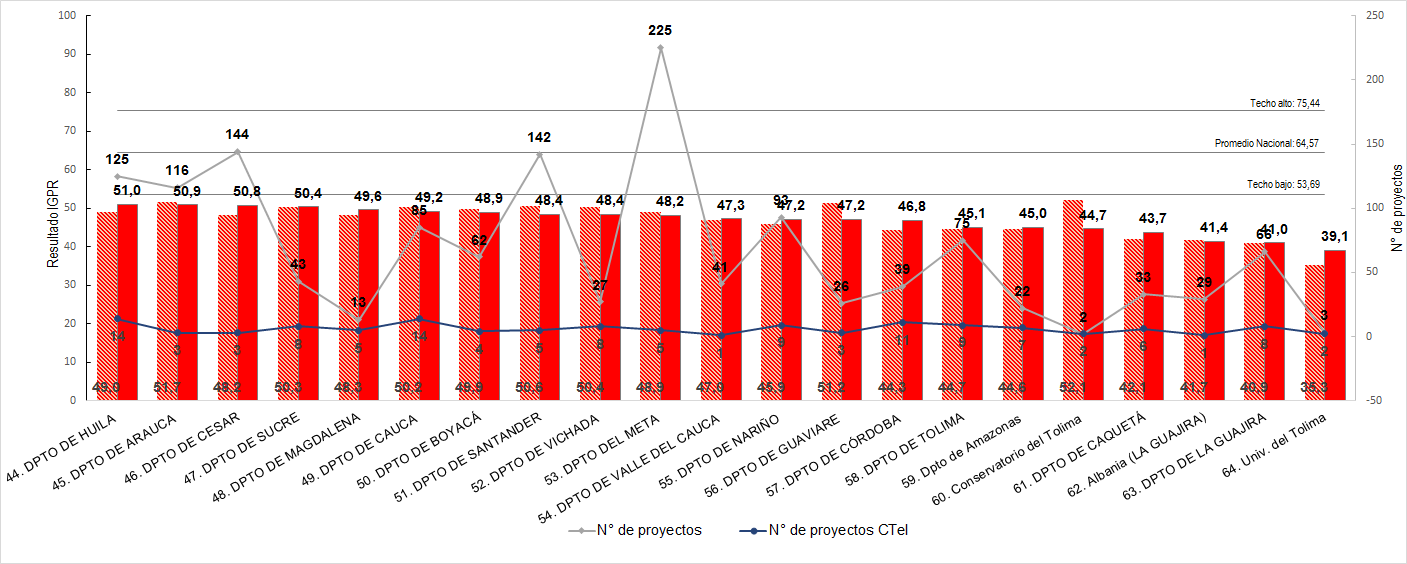 Fuente: Departamento Nacional de PlaneaciónEn la posición opuesta, se encuentran las entidades especializadas en CTeI, que son las únicas cuatro con desempeño sobresaliente en el citado índice. En el mismo sentido, en el ranking de las 10 mejor calificadas a través del SMSCE, 9, corresponden a entidades de este tipo, es decir, especializadas en CTeI. Este resultado es entonces coherente con el hecho de que los proyectos de ciencia, tecnología e innovación tienen diferentes particularidades y especificidades, que demandan capacidades especializadas y experiencia calificada para su adecuado manejo y gestión (ejecución del proyecto).Así, el Proyecto de Ley que se presenta reviste gran importancia, pues la aplicación de las modificaciones introducidas mediante el parágrafo 5 del artículo 361 de la Constitución Política, permiten la participación desde la presentación de los proyectos hasta su ejecución, de entidades especializadas en CTeI, exigiéndoles hacer parte del Sistema Nacional de Ciencia, Tecnología e Innovación.Actores y entidades especializados en actividades científicas, tecnológicas y de innovaciónLa primera experiencia en procesos de reconocimiento de entidades especializadas en CTeI en el país, se dio en 1991 cuando Colciencias, mediante convocatoria dirigida a grupos de ciencia y tecnología tuvo como propósito identificar los “grupos estrella o de referencia” que tendrían prioridad para la asignación de recursos. Este proceso fue repetido en los años 1996, 1997 y 1998. En el año 2001 surgieron las definiciones de centro de investigación, grupo de investigación y centro de desarrollo tecnológico y se establecieron las condiciones de su reconocimiento, las cuales, fueron actualizadas en 2010, 2012 y 2017. Desde entonces, las convocatorias a estos actores han sido llevadas a cabo de manera periódica. En este contexto, y con el propósito de promover un ambiente favorable para el ordenamiento del Sistema Nacional de Ciencia Tecnología e Innovación (SNCTeI), Colciencias adoptó mediante la Resolución No. 1473 de 2016 la política de “Actores del Sistema Nacional de Ciencia, Tecnología e Innovación”. Esta política surgió como respuesta a la necesidad de reconocer a actores de creciente relevancia para el SNCTeI, como los centros de ciencia, las oficinas de transferencia de resultados de investigación, las incubadoras de empresas y los centros regionales de productividad, entre otros. Así, los procesos de reconocimiento cobran especial importancia en este punto, en cuanto constituyen la base para la participación de estos actores en convocatorias de Colciencias y otras entidades.  De esta manera, incorporando los principios de especialización y focalización, la política de “Actores del Sistema Nacional de Ciencia, Tecnología e Innovación” ofrece una serie de conceptualizaciones, claras (pero flexibles), para caracterizar el rol de los actores del SNCTeI a partir de la identificación de sus actividades principales y complementarias, así como, de sus principales resultados. Los actores contemplados inicialmente, pueden agruparse por la afinidad de su objeto social como se muestra a continuación:Gráfica 4. Actores del SNCTeI agrupados por afinidad en su objeto socialFuente. Colciencias.Las Universidades por su parte, deben considerarse también como un actor de gran relevancia en el SNCTeI, pues son instituciones que acogen un número significativo de los actores enlistados, principalmente los denominados investigadores y grupos de investigación. Por lo tanto, además de proponer una conceptualización para los actores más representativos de la CTeI en el país, Colciencias actualizó el proceso de reconocimiento para un conjunto específico de cinco actores en primera instancia:Centros o institutos de investigación dependientes y/o autónomos.Centros e institutos públicos de I+D.Centros de desarrollo tecnológico.Centros de innovación y de productividad.Unidades empresariales de I+D+i.Centros de ciencia.Lo anterior corrobora el nivel de especialización y la especificidad de las capacidades que desarrollan individuos e instituciones en el área de la CTeI, haciendo que sean sus recursos y experiencia, factores que los habiliten para ejecutar de manera rigurosa y técnica los proyectos del FCTeI del SGR.Un balance de las entidades que cuentan con actores reconocidos (grupos, centros, unidades de I+D+i), muestra que existen más de 1.000 entidades especializadas en CTeI, distribuidas en las seis regiones, que tienen la capacidad para formular y ejecutar proyectos del FCTeI (ver tabla No. 2). Aproximadamente un 40% de las entidades se ubican en la región Centro-Oriente, seguida por la región Eje Cafetero con un 20%.Tabla 2. Distribución regional de entidades especializadas en CTeI* Incluye centros de desarrollo tecnológico, de innovaciónNotas: 1) Algunas entidades pueden estar incluida en más de una columna. 2) Entidades reconocidas a 1 de marzo de 2018.Fuente: ColcienciasEn este sentido, el Proyecto de Ley, en cumplimiento de lo dispuesto en el Acto Legislativo 04 de 2017, busca que de forma competitiva las entidades que hagan parte del Sistema Nacional de Ciencia, Tecnología e innovación, puedan presentar y ejecutar los programas o proyectos de inversión que se financiarán con los recursos del FCTeI del SGR.EL PROYECTO DE LEYEl proyecto de Ley radicado por el Gobierno nacional propone reglamentar el parágrafo 5 del artículo 361 de la Constitución Política, relativo a los programas de inversión que se financiarán con recursos del Fondo de Ciencia, Tecnología e Innovación del Sistema General de Regalías, con la siguiente estructura:Artículo 1. Objeto.Artículo 2. Convocatorias públicas abiertas y competitivas.Artículo 3. Entidades del Sistema Nacional de Ciencia, Tecnología e Innovación.Artículo 4. Planes y Acuerdos Estratégicos Departamentales en Ciencia, Tecnología e Innovación.Artículo 5. Condiciones de las convocatorias.Artículo 6. Ejecución de los programas y proyectos.Artículo 7. Del giro y la ordenación del gasto.Artículo 8. Régimen de transición.Artículo 9. Remisión normativa.Artículo 10. Vigencia.El artículo primero, contiene el Objeto del proyecto, consistente en establecer un régimen especial para las convocatorias públicas, abiertas y competitivas, mediante las cuales se van a financiar los programas y proyectos de inversión con recursos del Fondo de Ciencia, Tecnología e innovación (FCTeI) del Sistema General de Regalías (SGR), fijando a su vez, las reglas para el giro y ordenación del gasto de dichos recursos, de acuerdo con lo establecido en el parágrafo 5º del artículo 361 de la Constitución Política.El artículo segundo se titula Convocatorias públicas abiertas y competitivas, en el cual se señala que: (i) los programas o proyectos de inversión que se financien con recursos del FCTeI del SGR, serán definidos por el Órgano Colegiado de Administración y Decisión (OCAD) de Ciencia, Tecnología e Innovación, a través de convocatorias públicas, abiertas y competitivas; y (ii) que para las convocatorias, la Secretaría Técnica del OCAD realizará invitaciones públicas y establecerá las condiciones que se deben cumplir para la presentación de las iniciativas a ser financiadas con estos recursos.Seguidamente, el artículo tercero se refiere a las Entidades del Sistema de Ciencia, Tecnología e Innovación, en la medida en que serán las habilitadas para participar en las convocatorias públicas abiertas y competitivas del FCTeI. Se señala que hacen parte del Sistema, aquellas entidades que se encuentren constituidas en el territorio nacional, que desarrollen actividades de Ciencia, Tecnología e Innovación; y que cuenten con la idoneidad y trayectoria. Todo lo anterior, de conformidad con lo dispuesto por el Departamento Administrativo de Ciencia, Tecnología e Innovación (Colciencias), de acuerdo con el reglamento que expida el Gobierno nacional para el efecto.El artículo cuarto, se titula Planes y Acuerdos Estratégicos  Departamentales en Ciencia, Tecnología e Innovación, e indica que Colciencias, en coordinación con el Departamento Nacional de Planeación, los departamentos y el Distrito Capital, estructurarán Planes y Acuerdos Estratégicos Departamentales en Ciencia, Tecnología e Innovación (PAED) donde se establecerán los focos, líneas programáticas, tipologías de programas y tipologías de proyectos, para el cumplimiento de las metas señaladas en el Plan Nacional de Desarrollo. El artículo quinto, establece las Condiciones de las convocatorias, señalando que las mismas deberán: (i) estructurarse a partir de los PAED; (ii) establecer las condiciones de participación, las cuales contendrán como mínimo: los participantes a los que se dirige, las características de los programas y proyectos, los rangos de financiación y los criterios de selección y; (ii) considerar dentro de los criterios de selección, por lo menos: la idoneidad y trayectoria del proponente, calidad técnico-científica de los programas y proyectos, y su contribución al desarrollo regional y a las metas del país en materia de ciencia, tecnología e innovación.El artículo sexto, titulado Ejecución de los programas y proyectos, establece que los ejecutores de los programas y proyectos, serán responsables (i) por la correcta ejecución de los recursos asignados, y (ii) por el suministro y registro de la información requerida por el Sistema de Monitoreo, Seguimiento Control y Evaluación (SMSCE) del SGR. Asimismo, el artículo dispone que cuando los ejecutores sean entidades de naturaleza jurídica privada, Colciencias, con cargo a los recursos del programa o proyecto, vigilará la correcta ejecución del programa o proyecto directamente, o a través de terceros.El artículo séptimo, se refiere al Giro y ordenación del gasto de los recursos, señalando que las entidades designadas como ejecutoras de programas o proyectos de inversión, deberán hacer uso del Sistema de Presupuesto y Giro de Regalías (SPGR), para realizar la gestión de ejecución de estos recursos y ordenar el pago de las obligaciones directamente desde la Cuenta Única del SGR a las cuentas bancarias de los destinatarios finales. El artículo precisa que cuando las entidades designadas como ejecutoras sean de naturaleza jurídica privada, Colciencias autorizará el giro de los recursos, función que en ningún momento generará gastos adicionales con cargo al Sistema General de Regalías y se harán con cargo a las apropiaciones que se incorporan en el presupuesto de la entidad. Adicionalmente, se establece que corresponde al representante legal de la entidad ejecutora del proyecto, a quien haga sus veces, o a su delegado del nivel directivo, ordenar el gasto sobre las apropiaciones que se incorporan al presupuesto de la entidad y en consecuencia, serán responsables disciplinaria, fiscal y penalmente por el manejo de tales apropiaciones. Finalmente, el artículo señala que el Ministerio de Hacienda y Crédito Público, adelantará los giros de los recursos del SGR observando los montos presupuestados, las disponibilidades de recursos en caja existentes y los requisitos que se establezcan. Por su parte, el artículo octavo establece un Régimen de transición, según el cual, los programas o proyectos que se encuentren registrados en el banco de programas y proyectos del Sistema General de Regalías SUIFP-SGR, contarán con un plazo máximo de seis meses, contados desde la promulgación de la ley, para su viabilización, priorización y aprobación por parte del OCAD. Vencido este plazo, los programas y proyectos deberán tramitarse de acuerdo con las disposiciones contenidas en el proyecto de ley. El artículo noveno realiza una Remisión normativa, al señalar que, en lo no previsto en el proyecto de ley, se aplicarán las normas del SGR y del SMSCE.Finalmente, el artículo décimo define la entrada en Vigencia del proyecto de ley, a partir de la fecha de su promulgación. REUNIONES Y ESCENARIOS DE SOCIALIZACIÓN DEL PROYECTO DE LEYPresentación del proyecto de ley en el Congreso: 17 de abril de 2018El 17 de abril de 2018 se llevó a cabo la presentación del proyecto de ley en el Congreso de la República, a la cual asistieron, entre otros, el Ministro de Hacienda y Crédito Público y el Director del Departamento Administrativo de Ciencia, Tecnología e Innovación (Colciencias), con el propósito de socializar y resolver inquietudes relacionadas con el contenido del proyecto de ley, así como de conocer las apreciaciones de los Honorables Congresistas sobre la propuesta. En el curso de la reunión, el Ministro de Hacienda presentó el proyecto, expuso las líneas generales y objetivos más relevantes de la propuesta, y se resolvieron preguntas puntuales sobre los recursos del Fondo de Ciencia, Tecnología e Innovación, la participación de universidades públicas y de las entidades territoriales en las convocatorias, la vigilancia de los programas y proyectos que ejecuten las entidades privadas, las normas aplicables a los proyectos que se encuentran en proceso de aprobación ante el OCAD y que estén en ejecución al momento de la expedición del proyecto de  ley, la vigencia de los Planes y Acuerdos Estratégicos Departamentales en Ciencia, Tecnología e innovación (PAED), entre otros.Mesa de trabajo con la Federación Nacional de Departamentos: 18 de abril de 2018La Federación Nacional de Departamentos invitó a los H. Congresistas a llevar una mesa de trabajo que se adelantó el día 18 de abril de 2018. En esa oportunidad, los gobernadores expusieron sus principales preocupaciones sobre el proyecto de ley radicado, que pueden resumirse así: Posible interpretación de que los recursos del Fondo de Ciencia, Tecnología e Innovación se centralicen perdiendo la asignación presupuestal por departamento.Exclusión de los departamentos en la presentación de programas y proyectos a las convocatorias públicas, abiertas y competitivas.Pérdida de vigencia de los PAED que a la fecha se encuentran estructurados.Estos comentarios fueron analizados para proponer las modificaciones al articulado que se proponen en la presente ponencia.Reunión de ponentes: 25 de abril de 2018Con el fin de revisar las diferentes propuestas y observaciones presentadas sobre el articulado del proyecto tanto por los H. Congresistas como por otros interesados en el proyecto, se llevó a cabo el análisis del proyecto por parte de los ponentes, proponiendo modificaciones concretas sobre el articulado, tal como se expone en el siguiente punto de la ponencia.JUSTIFICACIONES AL PLIEGO DE MODIFICACIONESSe propone modificar los artículos 2, 3, 4, 5 y 8 del proyecto de ley, de acuerdo con las razones que se exponen a continuación:PLIEGO DE MODIFICACIONESCon base en lo expuesto anteriormente se realizaron las siguientes modificaciones a la propuesta del articulado propuesto por el Gobierno nacional.El artículo 2 quedará así:Artículo 2. Convocatorias públicas abiertas y competitivas. Los programas o proyectos de inversión que se financien con recursos del Fondo de Ciencia, Tecnología e Innovación del Sistema General de Regalías, serán definidos por el Órgano Colegiado de Administración y Decisión (OCAD) de Ciencia, Tecnología e Innovación, a través de convocatorias públicas, abiertas y competitivas. Para las convocatorias, la Secretaría Técnica del OCAD de Ciencia, Tecnología e Innovación realizará invitaciones públicas y establecerá las condiciones que se deben cumplir para la presentación de estas iniciativas.En todo caso, las convocatorias deberán ajustarse a los Planes y Acuerdos Estratégicos Departamentales en Ciencia, Tecnología e Innovación y a los recursos asignados a cada departamento en el Fondo de Ciencia, Tecnología e Innovación.Parágrafo. Los departamentos podrán solicitarle a la Secretaría Técnica del OCAD de Ciencia, Tecnología e Innovación la realización de las convocatorias, caso en el cual podrán proponer las condiciones que se deben cumplir para la presentación de los programas o proyectos, conforme a lo establecido en el artículo 5 de la presente Ley.El artículo 3 quedará así:Artículo 3. Entidades del Sistema Nacional de Ciencia, Tecnología e Innovación. Solo podrán presentar y ejecutar programas o proyectos de inversión a los que se refiere la presente ley, las entidades que hagan parte del Sistema Nacional de Ciencia, Tecnología e Innovación, de conformidad con lo establecido en el artículo 20 de la Ley 1286 de 2009 o la que la modifique o sustituya.Hacen parte del Sistema Nacional de Ciencia, Tecnología e Innovación, las entidades constituidas en el territorio nacional que desarrollen actividades de ciencia, tecnología e innovación y que cuenten con la idoneidad y la trayectoria, de conformidad con lo dispuesto por el Departamento Administrativo de Ciencia, Tecnología e Innovación (Colciencias), de acuerdo con el reglamento que expida el Gobierno nacional para el efecto.El artículo 4 quedará así:Artículo 4. Planes y Acuerdos Estratégicos Departamentales en Ciencia, Tecnología e Innovación. Colciencias, en coordinación con el Departamento Nacional de Planeación, los departamentos y el Distrito Capital, estructurarán Planes y Acuerdos Estratégicos Departamentales en Ciencia, Tecnología e Innovación (PAED) donde se establecerán los focos, y líneas programáticas, tipologías de programas y tipologías de proyectos, para el cumplimiento de las metas señaladas en el Plan Nacional de Desarrollo y los planes de desarrollo de las entidades territoriales.Parágrafo transitorio: Lo establecido en el presente artículo no afectará la vigencia de los Planes y Acuerdos Estratégicos Departamentales en Ciencia, Tecnología e Innovación, que se encuentren estructurados a la fecha de expedición de la presente ley.El artículo 5 quedará así:Artículo 5. Condiciones de las convocatorias. Las convocatorias públicas abiertas y competitivas del Fondo de Ciencia, Tecnología e Innovación del Sistema General de Regalías (SGR), deberán:1.Estructurarse a partir de los PAED.2.Establecer las condiciones de participación, las cuales contendrán, como mínimo: los participantes a los que se dirige, las características de los programas y proyectos, los rangos de financiación y los criterios de selección. 3.Considerar dentro de los criterios de selección, por lo menos: la idoneidad y trayectoria del participante, la calidad técnico-científica de los programas y proyectos, y su contribución al desarrollo regional y a la creación y fortalecimiento de las correspondientes capacidades propias las metas del país en materia de ciencia, tecnología e innovación.El artículo 8 quedará así:Artículo 8. Régimen de transición. Los programas y proyectos que se pretendan financiar con recursos del Fondo de Ciencia, Tecnología e Innovación del SGR, que al momento de la expedición de la presente Ley se encuentren registrados en el Banco de Programas y Proyectos del Sistema General de Regalías (SUIFP-SGR), podrán continuar con el trámite hasta el 31 de diciembre de 2019, como fecha máxima tendrán un plazo máximo de seis meses, contados desde la promulgación de la presente ley, para su viabilización, priorización y aprobación por parte del Órgano Colegiado de Administración y Decisión. Los departamentos podrán decidir cuáles de los proyectos y programas referidos en el inciso anterior no serán sometidos al régimen de transición, caso en el cual lo comunicarán a la Secretaría Técnica del OCAD.Vencido el plazo, estos programas y proyectos deberán tramitarse de acuerdo con las disposiciones contenidas en la presente ley. En todo caso, a partir del 01 de enero de 2020 todos los programas y proyectos deberán definirse a través de convocatorias, de acuerdo con las disposiciones establecidas en la presente ley. PROPOSICIÓNPor lo anteriormente expuesto, y por cumplir el proyecto de ley con los requisitos constitucionales, los ponentes nos permitimos proponer:Dese primer debate al proyecto de Ley 201 de 2018 Senado - 219 de 2018 Cámara “Por la cual se reglamenta lo previsto en el parágrafo 5 del artículo 361 de la Constitución Política relativo a los programas de inversión que se financiarán con recursos del Fondo de Ciencia, Tecnología e Innovación del Sistema General de Regalías”.De los Honorables Congresistas, Comisión V SenadoCoordinadores:Lidio García Turbay			Ponentes:Daira de Jesús Galvis Méndez 	Guillermo García RealpeMaritza Martínez Aristizábal	 	Manuel Guillermo Mora JaramilloLuis Emilio Sierra GrajalesComisión V CámaraCoordinadores:Ángel María Gaitán Pulido		Alfredo Guillermo Molina TrianaArturo Yepes Álzate 			Ponentes:Inti Raúl Asprilla Reyes			Karen Viollette Cure CorcioneCiro Fernández Núñez				Franklin Lozano de la OssaRubén Darío Molano Piñeros			Crisanto Pizo MazabuTEXTO PROPUESTO PARA PRIMER DEBATE AL PROYECTO DE LEY No. 201 de 2018 Senado - 219 de 2018 Cámara “POR LA CUAL SE REGULA LO PREVISTO EN EL PARÁGRAFO 5 DEL ARTÍCULO 361 DE LA CONSTITUCIÓN POLÍTICA RELATIVO A LOS PROGRAMAS Y PROYECTOS DE INVERSIÓN QUE SE FINANCIARÁN CON RECURSOS DEL FONDO DE CIENCIA, TECNOLOGÍA E INNOVACIÓN DEL SISTEMA GENERAL DE REGALÍAS”EL CONGRESO DE COLOMBIADECRETA:Artículo 1. Objeto. La presente Ley tiene por objeto regular lo previsto en el parágrafo 5 del artículo 361 de la Constitución Política, relativo a los programas y proyectos de inversión que se financiarán con recursos del Fondo de Ciencia, Tecnología e Innovación del Sistema General de Regalías.Artículo 2. Convocatorias públicas abiertas y competitivas. Los programas o proyectos de inversión que se financien con recursos del Fondo de Ciencia, Tecnología e Innovación del Sistema General de Regalías, serán definidos por el Órgano Colegiado de Administración y Decisión (OCAD) de Ciencia, Tecnología e Innovación, a través de convocatorias públicas, abiertas y competitivas. Para las convocatorias, la Secretaría Técnica del OCAD de Ciencia, Tecnología e Innovación realizará invitaciones públicas y establecerá las condiciones que se deben cumplir para la presentación de estas iniciativas.En todo caso, las convocatorias deberán ajustarse a los Planes y Acuerdos Estratégicos Departamentales en Ciencia, Tecnología e Innovación y a los recursos asignados a cada departamento en el Fondo de Ciencia, Tecnología e Innovación.Parágrafo. Los departamentos podrán solicitarle a la Secretaría Técnica del OCAD de Ciencia, Tecnología e Innovación la realización de las convocatorias, caso en el cual podrán proponer las condiciones que se deben cumplir para la presentación de los programas o proyectos, conforme a lo establecido en el artículo 5 de la presente Ley.Artículo 3. Entidades del Sistema Nacional de Ciencia, Tecnología e Innovación. Solo podrán presentar y ejecutar programas o proyectos de inversión a los que se refiere la presente ley, las entidades que hagan parte del Sistema Nacional de Ciencia, Tecnología e Innovación, de conformidad con lo establecido en el artículo 20 de la Ley 1286 de 2009 o la que la modifique o sustituya.Artículo 4. Planes y Acuerdos Estratégicos Departamentales en Ciencia, Tecnología e Innovación. Colciencias, en coordinación con el Departamento Nacional de Planeación, los departamentos y el Distrito Capital, estructurarán Planes y Acuerdos Estratégicos Departamentales en Ciencia, Tecnología e Innovación (PAED) donde se establecerán los focos y líneas programáticas, para el cumplimiento de las metas señaladas en el Plan Nacional de Desarrollo y los planes de desarrollo de las entidades territoriales.Parágrafo transitorio: Lo establecido en el presente artículo no afectará la vigencia de los Planes y Acuerdos Estratégicos Departamentales en Ciencia, Tecnología e Innovación, que se encuentren estructurados a la fecha de expedición de la presente ley.Artículo 5. Condiciones de las convocatorias. Las convocatorias públicas abiertas y competitivas del Fondo de Ciencia, Tecnología e Innovación del Sistema General de Regalías (SGR), deberán:1. Estructurarse a partir de los PAED.2.Establecer las condiciones de participación, las cuales contendrán, como mínimo: los participantes a los que se dirige, las características de los programas y proyectos, los rangos de financiación y los criterios de selección. 3.Considerar dentro de los criterios de selección, por lo menos: la idoneidad y trayectoria del participante, la calidad técnico-científica de los programas y proyectos, y su contribución al desarrollo regional y a la creación y fortalecimiento de las correspondientes capacidades propias en materia de ciencia, tecnología e innovación.Artículo 6. Ejecución de los programas y proyectos. Los ejecutores de los programas y proyectos a los que se refiere esta ley serán responsables por la correcta ejecución de los recursos asignados al respectivo programa o proyecto de inversión, y por el suministro y registro de la información requerida por el Sistema de Monitoreo, Seguimiento, Control y Evaluación (SMSCE) del SGR.Cuando los ejecutores sean entidades de naturaleza jurídica privada, Colciencias, con cargo a los recursos del programa o proyecto, vigilará la correcta ejecución del programa o proyecto directamente, o a través de terceros, en los términos del artículo 83 de la Ley 1474 de 2011, o la norma que la modifique o sustituya.Artículo 7. Del giro y la ordenación del gasto. Las entidades designadas como ejecutoras de programas o proyectos de inversión de los recursos provenientes del Fondo de Ciencia, Tecnología e Innovación del SGR deberán hacer uso del Sistema de Presupuesto y Giro de Regalías (SPGR), para realizar la gestión de ejecución de estos recursos y ordenar el pago de las obligaciones legalmente adquiridas directamente desde la Cuenta Única del SGR a las cuentas bancarias de los destinatarios finales.Cuando las entidades designadas como ejecutoras de programas o proyectos de inversión de los recursos provenientes del Fondo de Ciencia, Tecnología e Innovación del SGR sean de naturaleza jurídica privada, Colciencias autorizará el giro de los recursos. El Ministerio de Hacienda y Crédito Público - Dirección de Crédito Público y Tesoro Nacional adelantará los giros de los recursos del SGR, observando los montos presupuestados, las disponibilidades de recursos en caja existentes y los requisitos que se establezcan. Corresponde al representante legal de la entidad pública o privada ejecutora del proyecto o programa, a quien haga sus veces, o a su delegado del nivel directivo, ordenar el gasto sobre las apropiaciones que se incorporan al presupuesto de la entidad y, en consecuencia, serán responsables disciplinaria, fiscal y penalmente por el manejo de tales apropiaciones, en los términos de las normas que regulan la materia.Artículo 8. Régimen de transición. Los programas y proyectos que se pretendan financiar con recursos del Fondo de Ciencia, Tecnología e Innovación del SGR, que al momento de la expedición de la presente Ley se encuentren registrados en el Banco de Programas y Proyectos del Sistema General de Regalías (SUIFP-SGR), podrán continuar con el trámite hasta el 31 de diciembre de 2019, como fecha máxima para su viabilización, priorización y aprobación por parte del Órgano Colegiado de Administración y Decisión. Los departamentos podrán decidir cuáles de los proyectos y programas referidos en el inciso anterior no serán sometidos al régimen de transición, caso en el cual lo comunicarán a la Secretaría Técnica del OCAD.En todo caso, a partir del 01 de enero de 2020 todos los programas y proyectos deberán definirse a través de convocatorias, de acuerdo con las disposiciones establecidas en la presente ley. Artículo 9. Remisión normativa. En lo no previsto en la presente ley, se aplicarán las normas del SGR y del SMSCE.Artículo 10. Vigencia. La presente Ley rige a partir de la fecha de su promulgación. De los Honorables Congresistas,Comisión V SenadoCoordinadores:Lidio García Turbay			Ponentes:Daira de Jesús Galvis Méndez 	Guillermo García RealpeMaritza Martínez Aristizábal	 	Manuel Guillermo Mora JaramilloLuis Emilio Sierra GrajalesComisión V CámaraCoordinadores:Ángel María Gaitán Pulido		Alfredo Guillermo Molina TrianaArturo Yepes Álzate 			Ponentes:Inti Raúl Asprilla Reyes			Karen Viollette Cure CorcioneCiro Fernández Núñez				Franklin Lozano de la OssaRubén Darío Molano Piñeros			Crisanto Pizo MazabuelRegiónNúmero de entidades con grupos de investigación o investigadoresNúmero de centros autónomos*Número de centros de investigación e institutos públicosNúmero de entidades con unidades empresariales de I+D+iCaribe(Atlántico; Bolívar; Cesar; Córdoba; La Guajira; Magdalena; San Andrés, Providencia y Santa Catalina; Sucre)19231Centro- Oriente(Boyacá, Cundinamarca, Norte de Santander, Santander, Bogotá D.C.)520182421Eje Cafetero(Antioquia, Caldas, Quindío, Risaralda)2494519Pacífico(Cauca, Chocó, Nariño, Valle del Cauca)167344Centro-Sur(Amazonas, Caquetá, Huila, Putumayo, Tolima)583Llano(Arauca, Casanare, Guainía, Guaviare, Meta, Vaupés, Vichada)381Total1224293645Texto radicadoModificación propuestaJustificaciónArtículo 2. Convocatorias públicas abiertas y competitivas. Los programas o proyectos de inversión que se financien con recursos del Fondo de Ciencia, Tecnología e Innovación del Sistema General de Regalías, serán definidos por el Órgano Colegiado de Administración y Decisión (OCAD) de Ciencia, Tecnología e Innovación, a través de convocatorias públicas, abiertas y competitivas. Para las convocatorias, la Secretaría Técnica del OCAD realizará invitaciones públicas y establecerá las condiciones que se deben cumplir para la presentación de estas iniciativas.Artículo 2. Convocatorias públicas abiertas y competitivas. Los programas o proyectos de inversión que se financien con recursos del Fondo de Ciencia, Tecnología e Innovación del Sistema General de Regalías, serán definidos por el Órgano Colegiado de Administración y Decisión (OCAD) de Ciencia, Tecnología e Innovación, a través de convocatorias públicas, abiertas y competitivas. Para las convocatorias, la Secretaría Técnica del OCAD de Ciencia, Tecnología e Innovación realizará invitaciones públicas y establecerá las condiciones que se deben cumplir para la presentación de estas iniciativas.En todo caso, las convocatorias deberán ajustarse a los Planes y Acuerdos Estratégicos Departamentales en Ciencia, Tecnología e Innovación y a los recursos asignados a cada departamento en el Fondo de Ciencia, Tecnología e Innovación.Parágrafo. Los departamentos podrán solicitarle a la Secretaría Técnica del OCAD de Ciencia, Tecnología e Innovación la realización de las convocatorias, caso en el cual podrán proponer las condiciones que se deben cumplir para la presentación de los programas o proyectos, conforme a lo establecido en el artículo 5 de la presente Ley.Se aclara que el OCAD es de ciencia, tecnología e innovación.Se precisa que las convocatorias siempre deben estar ajustadas a los PAED, de tal forma que correspondan a las necesidades en ciencia, tecnología e innovación de cada departamento.Se aclara que los recursos del Fondo de Ciencia, Tecnología e Innovación (FCTeI) seguirán siendo asignados a cada departamento. Parágrafo nuevo: permite que los departamentos soliciten a la Secretaría Técnica del OCAD la realización de convocatorias. En estos casos, los departamentos podrán proponer las condiciones de las convocatorias, siguiendo los lineamientos fijados por el artículo 5 del proyecto de ley (estar de acuerdo con los PAED, establecer las condiciones de participación y los criterios mínimos de selección).Artículo 3. Entidades del Sistema Nacional de Ciencia, Tecnología e Innovación. Solo podrán presentar y ejecutar programas o proyectos de inversión a los que se refiere la presente ley, las entidades que hagan parte del Sistema Nacional de Ciencia, Tecnología e Innovación.Hacen parte del Sistema Nacional de Ciencia, Tecnología e Innovación, las entidades constituidas en el territorio nacional que desarrollen actividades de ciencia, tecnología e innovación y que cuenten con la idoneidad y la trayectoria, de conformidad con lo dispuesto por el Departamento Administrativo de Ciencia, Tecnología e Innovación (Colciencias), de acuerdo con el reglamento que expida el Gobierno nacional para el efecto.Artículo 3. Entidades del Sistema Nacional de Ciencia, Tecnología e Innovación. Solo podrán presentar y ejecutar programas o proyectos de inversión a los que se refiere la presente ley, las entidades que hagan parte del Sistema Nacional de Ciencia, Tecnología e Innovación, de conformidad con lo establecido en el artículo 20 de la Ley 1286 de 2009 o la que la modifique o sustituya.Hacen parte del Sistema Nacional de Ciencia, Tecnología e Innovación, las entidades constituidas en el territorio nacional que desarrollen actividades de ciencia, tecnología e innovación y que cuenten con la idoneidad y la trayectoria, de conformidad con lo dispuesto por el Departamento Administrativo de Ciencia, Tecnología e Innovación (Colciencias), de acuerdo con el reglamento que expida el Gobierno nacional para el efecto.La modificación propuesta responde a la preocupación sobre si las entidades territoriales pueden ser parte del SNCTI y si por lo tanto, pueden presentar programas o proyectos a financiarse con recursos del Fondo (FCTeI).Para el efecto, se ajusta la redacción, para que se aplique lo dispuesto en el artículo 20 de la Ley 1286 de 2009, el cual dispone quiénes componen el Sistema Nacional de Ciencia, Tecnología e Innovación, dentro del cual se encuentran las organizaciones públicas. Adicionalmente, el parágrafo 2° del referido artículo 20 dispone que las Asambleas Departamentales, los Concejos Distritales y los Concejos Municipales podrán ordenar la creación de unidades regionales de investigación científica e innovación con sus fondos regionales de fomento.Artículo 4. Planes y Acuerdos Estratégicos Departamentales en Ciencia, Tecnología e Innovación. Colciencias, en coordinación con el Departamento Nacional de Planeación, los departamentos y el Distrito Capital, estructurarán Planes y Acuerdos Estratégicos Departamentales en Ciencia, Tecnología e Innovación (PAED) donde se establecerán los focos, líneas programáticas, tipologías de programas y tipologías de proyectos, para el cumplimiento de las metas señaladas en el Plan Nacional de Desarrollo y los planes de desarrollo de las entidades territoriales. Artículo 4. Planes y Acuerdos Estratégicos Departamentales en Ciencia, Tecnología e Innovación. Colciencias, en coordinación con el Departamento Nacional de Planeación, los departamentos y el Distrito Capital, estructurarán Planes y Acuerdos Estratégicos Departamentales en Ciencia, Tecnología e Innovación (PAED) donde se establecerán los focos, y líneas programáticas, tipologías de programas y tipologías de proyectos, para el cumplimiento de las metas señaladas en el Plan Nacional de Desarrollo y los planes de desarrollo de las entidades territoriales.Parágrafo transitorio: Lo establecido en el presente artículo no afectará la vigencia de los Planes y Acuerdos Estratégicos Departamentales en Ciencia, Tecnología e Innovación, que se encuentren estructurados a la fecha de expedición de la presente ley.Se elimina la referencia a las tipologías de programas y tipologías de proyectos para la estructuración de los PAED, pues son asuntos que puede ser desarrollados por el reglamento cuando se requieran. Parágrafo nuevo transitorio: busca aclarar que el proyecto de ley no va a afectar la vigencia de los PAED que ya se encuentran suscritos.Artículo 5. Condiciones de las convocatorias. Las convocatorias públicas abiertas y competitivas del Sistema General de Regalías (SGR) deberán:1.Estructurarse a partir de los PAED.2.Establecer las condiciones de participación, las cuales contendrán, como mínimo: los participantes a los que se dirige, las características de los programas y proyectos, los rangos de financiación y los criterios de selección. 3.Considerar dentro de los criterios de selección, por lo menos: la idoneidad y trayectoria del participante, la calidad técnico-científica de los programas y proyectos, y su contribución al desarrollo regional y a las metas del país en materia de ciencia, tecnología e innovación.Artículo 5. Condiciones de las convocatorias. Las convocatorias públicas abiertas y competitivas del Fondo de Ciencia, Tecnología e Innovación del Sistema General de Regalías (SGR), deberán:1.Estructurarse a partir de los PAED.2.Establecer las condiciones de participación, las cuales contendrán, como mínimo: los participantes a los que se dirige, las características de los programas y proyectos, los rangos de financiación y los criterios de selección. 3.Considerar dentro de los criterios de selección, por lo menos: la idoneidad y trayectoria del participante, la calidad técnico-científica de los programas y proyectos, y su contribución al desarrollo regional y a la creación y fortalecimiento de las correspondientes capacidades propias las metas del país en materia de ciencia, tecnología e innovación.1. Se precisa que las convocatorias corresponden al Fondo de Ciencia, Tecnología e Innovación del Sistema General de Regalías.2. Se establece que dentro de los criterios de selección debe considerarse la creación y fortalecimiento de las capacidades propias de las regiones en materia de ciencia, tecnología e innovación. Artículo 8. Régimen de transición. Los programas y proyectos que se pretendan financiar con recursos del Fondo de Ciencia, Tecnología e Innovación del SGR, que al momento de la expedición de la presente Ley se encuentren registrados en el Banco de Programas y Proyectos del Sistema General de Regalías (SUIFP-SGR), tendrán un plazo máximo de seis meses, contados desde la promulgación de la presente ley, para su viabilización, priorización y aprobación por parte del Órgano Colegiado de Administración y Decisión. Vencido el plazo, estos programas y proyectos deberán tramitarse de acuerdo con las disposiciones contenidas en la presente ley. Artículo 8. Régimen de transición. Los programas y proyectos que se pretendan financiar con recursos del Fondo de Ciencia, Tecnología e Innovación del SGR, que al momento de la expedición de la presente Ley se encuentren registrados en el Banco de Programas y Proyectos del Sistema General de Regalías (SUIFP-SGR), podrán continuar con el trámite hasta el 31 de diciembre de 2019, como fecha máxima tendrán un plazo máximo de seis meses, contados desde la promulgación de la presente ley, para su viabilización, priorización y aprobación por parte del Órgano Colegiado de Administración y Decisión. Los departamentos podrán decidir cuáles de los proyectos y programas referidos en el inciso anterior no serán sometidos al régimen de transición, caso en el cual lo comunicarán a la Secretaría Técnica del OCAD.Vencido el plazo, estos programas y proyectos deberán tramitarse de acuerdo con las disposiciones contenidas en la presente ley. En todo caso, a partir del 01 de enero de 2020 todos los programas y proyectos deberán definirse a través de convocatorias, de acuerdo con las disposiciones establecidas en la presente ley. 1. Se establece un régimen de transición más amplio, de tal forma que coincida con la vigencia del periodo de gobierno de departamental, para facilitar el cumplimiento de las metas establecidas en los respectivos planes de desarrollo territoriales. Por lo tanto, se extiende la transición hasta el 31 de diciembre de 2019, dándole la posibilidad a los departamentos de renunciar a dicha transición para los programas y proyectos que quieran que sean definidos a través de convocatorias.Se aclara que en todo caso a partir del 01 de enero de 2020, todos los programas y proyectos del FCTeI deberán definirse a través de las reglas previstas en el proyecto de ley (convocatorias).